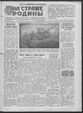 «Как Вася Тёркин за «кукушкой» охотился»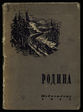 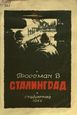 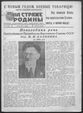 Поздравление с Новым 1944  годом сержанта  разведки Васи Тёркина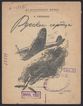 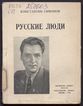 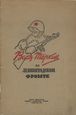 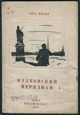 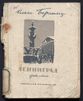 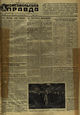 А. Фадеев «Молодая гвардия»